PORTADATítulo:Modalidad de participación:Datos del centro:Datos del solicitante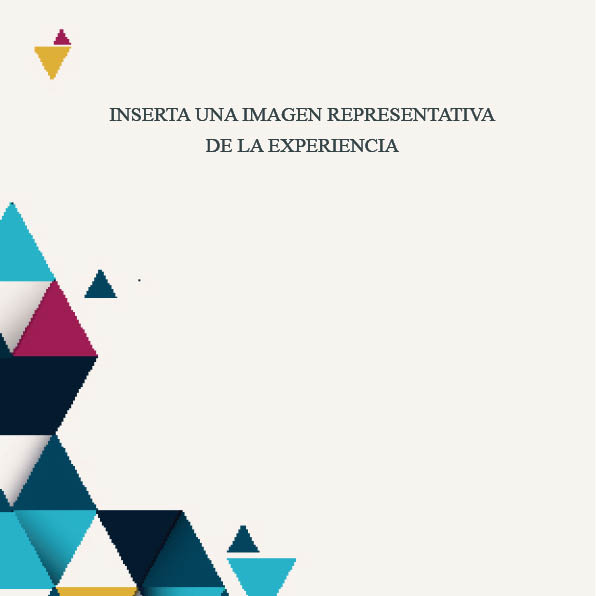 ÍNDICE(con paginación)Descripción del centro/s educativo/s y del alumnado, máximo de una página.Ficha de la Experiencia Educativa llevada a cabo:Título de la experiencia educativa:Etapa(s), nivel(es) y materia(s) en que se ha desarrollado:Grupos y número de estudiantes con los que se ha llevado a caboRecursos Educativos utilizados en el desarrollo de la experiencia, con enlace a los mismos, cuando sea posibleRelación completa del profesorado participante, indicando nivel educativo en que ha participado, cargo y responsabilidad en las actuaciones, si procedeDuración de la Experiencia Educativa:Descripción de la experiencia:JustificaciónContenidos y objetivos curricularesDescripción del proceso realizado Enfoque metodológico. Incorporación de la perspectiva de géneroHerramientas empleadasDistribución temporal de la experienciaEvaluación (estrategias e instrumentos empleados)BibliografíaEvidencias de las producciones generadas por el alumnado durante la Experiencia Educativa:(Enlace a productos digitales, imágenes o vídeos que muestren el trabajo realizado y los resultados de la experiencia.)Evidencias de las medidas emprendidas para difundir la Experiencia Educativa:(Enlace a noticias, webs creadas, hashtags utilizados en redes sociales...)Valoración de los resultados y beneficios alcanzados:Cualquier otra información que se considere necesaria, hasta el máximo de páginas indicado al inicio de este ANEXO.